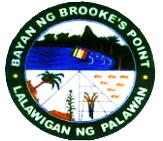 Republika ng PilipinasLalawigan ng PalawanBayan ng Brooke’s PointMUNICIPAL PLANNING AND DEVELOPMENT OFFICECivil Society Organization’s/People’s Organization’s DeskP A B A T I DSa mga Kinauukulan:	Bilang pagtugon po natin sa ibinabang Memorandum para sa Updating ng CSOs/POs System/Portal ng Department of Interior and Local Government (DILG) ay malugod po naming ipinababatid sa lahat na sa darating na taong 2022 na ang lahat ng mga aktibong Organisasyon/Samahan dito sa ating bayan ay maaring magpatala (Registration of Association/Accreditation) upang kayo po ay maisama sa Listahan/Inventory ng mga aktibong CSOs /POs dito sa ating bayan.Mga pangunahing dokumento para sa pagpapatala:Application FormPhotocopy of Article of Incorporation and By LawsList of OfficersList of MembersRegistration Fee (P 300.00) Maaari po kayong bumisita at makipag-ugnayan sa aming tanggapan sa ating CSOs/POs Desk Officer – EDNA E. DABANDAN @ CP # 09366580176 para po sa pagpapatala at sa iba pang mga detalye.Marami pong salamat sa inyong pagtugon.Nagpapabatid,(SGD) EnP. JOIE C. PIRAMIDEMun. Planning & Dev’t. CoordinatorNoted:(SGD) GEORJALYN JOY O. QUIACHONGumaganap na Punong Bayan